.Intro: Start after 14 counts or start at 0.11 secondsSection 1	: R Back Sweep L, L Back, Recover R , Reverse Full Turn R, Side Rock, L Forward, ½ Turn R Diamond Step(*Tag & Restart at here)Section 2	: Cross Shuffle, Touch, Monterey Full Turn L, Touch R, R Coaster Step, L On Ball, R Forward, L On BallSection 3	: ½ Turn L & Sweep L, Behind Side Forward, Forward, Recover, ¼ Turn R, ½ Turn L & Sweep R, ½ Turn R Jazz BoxSection 4	: R Side, Sway LRL, Reverse Full Turn R Sailor Step, Side Mambo Cross, R Side, Recover LTag & Restart	:1& countsDuring wall 5 (12.00), dance 9 counts, step R forward (4.30)(1), 1/8  turn R step L to L(&) and restart the dance again facing 6.00Ending		: Wall 8 (12.00), dance 31 counts, ¼ turn L sweep R beside LContact		: mayeeleeyy@gmail.comBetrayal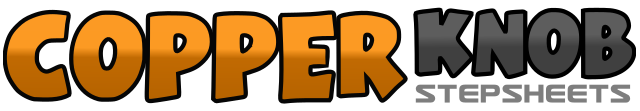 .......Count:32Wall:4Level:Intermediate.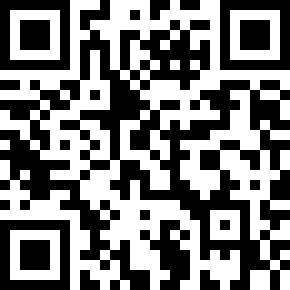 Choreographer:Mayee Lee (MY) - July 2017Mayee Lee (MY) - July 2017Mayee Lee (MY) - July 2017Mayee Lee (MY) - July 2017Mayee Lee (MY) - July 2017.Music:Bei Pan (背叛) - Jason ChenBei Pan (背叛) - Jason ChenBei Pan (背叛) - Jason ChenBei Pan (背叛) - Jason ChenBei Pan (背叛) - Jason Chen........1 2&Step R back sweep L from front to back(1), rock L back(2), recover on R(&),3&4& 5¼  turn R step L back(3)(3.00), ½ turn R step R forward(&)(9.00), ¼ turn R step L to L(4)(12.00), 		12.00 - recover on R(&), step L forward & sweep R from back to front(5)6&7 8&1Cross R over L(6), 1/8 turn R step L back(&)(1.30), step R back & hitch L(7), step L back(8), 	1.30 - 1/8 turn R step R to R(&)(3.00), 1/8 turn R step L forward(1)(4.30)					4.302&3 4&51/8 turn R cross R over L(2)(6.00), step L to L(&), cross R over L(3), touch L to L(4), - 6.00, step L on ball beside R & full turn L(&), touch R to R(6.00)6&7Step R back(6), step L beside R(&), step R forward(7)&8&Step L on ball behind R(&), step R forward(8), step L on ball behind R(&)				6.001 2&3½ turn L step R back & sweep L(1)(12.00),  step L behind R(2), step R to R(&), step L forward(3)		12.004&5 6Step R forward(4), recover on L(&), ¼ turn R step R to R & bend R knee(5)(3.00),  ½ turn L step on L & sweep R(6)(9.00)								 9.007&8&Cross R over L(7), ¼ turn R step L back(&)(12.00), ¼ turn R step R to R(8)(3.00), cross L over R(&)		3.001 2&3Sway R to R(1), sway to L(2), sway to R(&), step L to L(3)4&5½  turn R step R on ball behind L(4)(9.00), ¼ turn R step L on ball beside R(&)(12.00), 	¼ turn R step R slightly forward(5)(3.00)								3.006&7 8&Rock L to L(6), recover on R(&), cross L over R(7), rock R to R(8), recover on L(&)	3.00